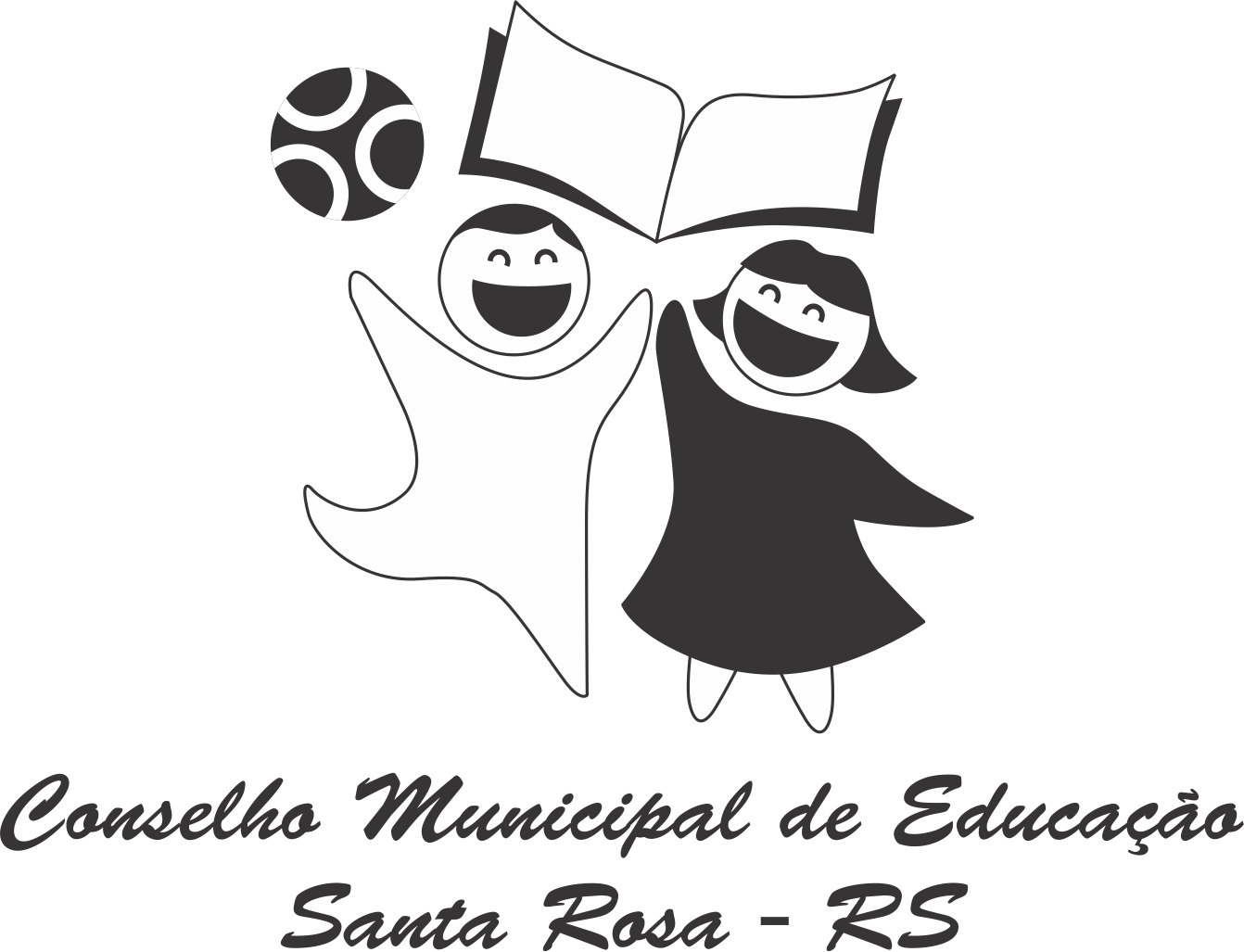 ANEXO - V(Escolas de Educação Infantil)ASPECTOS CONSTITUINTES DO CORPO DO REGIMENTO ESCOLARFolha de RostoDados de identificação (anexo I)SumárioObjetivos:3.1.Objetivos do Estabelecimento3.2.Objetivos da Educação Infantil      5..  Estrutura Administrativa-Pedagógica (Expressar atribuições)            5.1.Direção             5.2.Coordenação Pedagógica            5.3.Orientação Educacional            5.4. Serviços de apoio:  (Secretária, alimentação,  serviços gerais, monitores, estagiários…..)         6.   Da Educação Especial      7.   Espaços de Apoio Pedagógico            6.1.Biblioteca Escolar            6.2.Laboratório de Informática            6.3.Sala de Multimeios            6.4.Brinquedoteca            6.5.Parquinho Infantil            6.6.Outros Espaços       8.  Regime Escolar       9.  Regime de Matrícula            9.1.Condições para Ingresso            9.2.Constituição de Turmas            9.3.Cancelamento da matrícula      10. Ordenamento do Sistema Escolar            10.1.Projeto Político-Pedagógico            10.2.Calendário Escolar      11.  Normas de Orientação e Conduta:            11.1. Crianças            11.2. Pais e/ou responsáveis legais            11.3. Servidores      12. Organização Curricular            12.1. Plano de Atividades para a Educação Infantil             12.2. Plano de Trabalho do Professor            12.4. Plano Educacional Individualizado      13. Processo Pedagógico:             13.1. Currículo             13.2. Metodologia de Ensino             13.3. Avaliação da Aprendizagem e desenvolvimento            13.5. Expressão dos Resultados da Avaliação             13.7. Controle de frequência            13.8. Atividades a serem propostas em caso de afastamento por saúde Documento escolar?        14. Transferência        15.  Organização do Segmento da Comunidade Escolar: 15.1 Conselho Escolar15.2 APM        16.  Casos Omissos(Escolas de Educação Infantil)ASPECTOS CONSTITUINTES DO CORPO DO PROJETO POLÍTICO PEDAGÓGICOMissão-Visão-Valores2. Apresentação 3. Histórico da escola4. Finalidades e Objetivos da Educação Infantil5. Diagnóstico da Comunidade Escolar6. Concepções Pedagógicasa) Educação e Escolab) Criançac) Currículod) Legislação: proteção, conhecimento e culturae) Desenvolvimento Infantilf) Direitos de Aprendizagemg) Campos de Experiência e Objetivos de Aprendizagem- O eu, O outro e o Nós-Corpo, Gestos e Movimentos-Escuta, Fala, Pensamento e Imaginação-Traços, Sons, Cores e Formas-Espaços, Tempos, Quantidades, Relações e Transformaçõesh) Planos de Atividadesi) Plano de trabalho do Professor7 . Organização da escola7.1. O regime de funcionamento7.2. Perfil dos Profissionais da escola7.3. Quadro de Recursos Humanos7.4. Organização dos Grupos8. Metodologia e organização da rotina escolar9. Atendimento Educacional Especializado10. Processo Avaliativo e Expressão do Processo Avaliativo11. Processo de Articulação entre as etapas da Educação Infantil e para o Ensino Fundamental12. Articulação entre escola, família e comunidade escolar